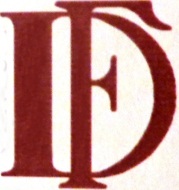 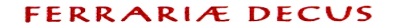 Associazione per la Tutela del Patrimonio Storico e  Artistico di Ferrara e della sua ProvinciaSede: via G. Mentessi, 4 – 44121 Ferrara   Tel. 0532 767436        C.F.: 93004460387e-mail :info@ferrariaedecus.it   pec: ferrariaedecus@pec.it              www.ferrariaedecus.it Circolare nr. 2/21Ferrara, 25 giugno 2021Gentili Socie e Soci,RINNOVO DEL CONSIGLIO DIRETTIVOcome noto, il 14 giugno u.s. si sono tenute, nella “Sala Macchine”  del Factory Grisù, sia l’assemblea generale per l’approvazione dei conti dell’esercizio 2019 che quella per l’esercizio 2020: entrambi sono stati approvati all’unanimità. Nel contempo si é proceduto all’elezione del Consiglio Direttivo, in regime di prorogatio causa COVID 19, per il nuovo triennio  2020-2022.Hanno partecipato e votato 50 soci, portatori di 16 deleghe. Le schede valide sono state 47, mentre 3 sono risultate nulle.                                                                                                                                                                                                                                                                                      Di seguito diamo l’elenco, in ordine alfabetico, dei Candidati al Consiglio Direttivo e, fra parentesi, il numero di voti ottenuti:Artioli Olao (46 voti), Guaraldi Francesco (44 voti), Menegatti Maria Lucia (46 voti), Paganini Gabriele (44 voti), Pastore Michele (46 voti), Scafuri Francesco (44 voti), Tagliuzzi Gabriella (41 voti), Visser Anna Maria (10 voti). Sono stati quindi eletti, a norma di Statuto, i primi sette candidati che hanno ottenuto il maggior numero di voti, e precisamente: Artioli Olao, Guaradi Francesco, Menegatti Maria Lucia, Paganini Gabriele, Pastore Michele, Scafuri Francesco e Tagliuzzi Gabriella. Tesoriere é stato eletto Carlo Biancoli con 44 voti, mentre Revisore dei Conti é stato nominato Baraldi Giuseppe con 41 voti.Il nuovo Consiglio, riunitosi il 21 giugno e presieduto dal Consigliere decano Michele Pastore, ha eletto all’unanimità Presidente Michele Pastore e Vicepresidente Olao ArtioliSi è quindi proceduto all’assegnazione degli incarichi ai vari Consiglieri nominati in funzione delle loro professionalità ed esperienza.ALTRE COMUNICAZIONIPurtroppo in questi quasi due anni di Pandemia, le attività dell’Associazione sono state scarse o nulle, ad eccezione della serie di conferenze “on line” progettate da Maria Lucia Menegatti con l’aiuto tecnico del consigliere Paganini, cui vanno il  nostro plauso e ringraziamento. Le 10 conferenze hanno riscontrato un alto gradimento sia per gli argomenti proposti che per l’alta professionalità dei conferenzieri. Sicuramente continueremo anche per il futuro a percorrere questo settore, pur rendendoci conto che, purtroppo, alcuni soci che non posseggono i mezzi tecnici necessari, non saranno in grado di seguire. Stiamo comunque studiando come dette conferenze potranno essere riviste sul web del  nostro sito.Il Consiglio del 21 scorso, nel rivedere gli impegni assunti e da assumere, ha confermato la convenzione, insieme ad altre 3 associazioni, con la Direzione dei Musei Civici di Arte Antica per il restauro di una statua del Rossellino, oltrechè il restauro di medaglie e punzoni attrualmente esposti a Palazzo Schifanoia.E’ stato confermato il restauro di 4 volumi dell’Ariosto che si trovano nella Biblioteca Ariostea in pessimo stato. Confermiamo che a settembre saranno organizzate visite, guidate dal dott. Giovanni Sassu, sia al nuovo Museo di Schifanoia che a quello del Duomo.Faremo un viaggio di due giorni a Roma, entro fine anno, per la visita alla Galleria Borghese, guidati da Francesca Cappelletti, nuova direttrice del museo e nostra buona amica. Se le attuali situazioni pandemiche lo permetteranno, abbiamo in mente di organizzare altre escursioni, della durata di un giorno, in località  vicine da individuare (forse Aquileia e/o Brescia)La nostra Pubblicazione – Studi e Ricerche nr. 35 dedicata agli Statuti Medievali è in fase di lavorazione.Ricordiamo infine che il prossimo autunno dovremo tenere una Assemblea Straordinaria per la modifica del nostro Statuto al fine di metterlo in linea con le nuove norme della legge cosiddetta “Del Terzo Settore”. Per anticipare I tempi, accludiamo un modulo, previsto dalla legge, che deve contenere I dati anagrafici completi dei soci: per cortesia compilatelo in ogni sua parte e fatecelo pervenire alla riapertura di settembre che, ricordiamo, sarà martedì 14 settembreNon dimenticate di rinnovare la quota associativa, CHE RIMANE INVIARIATA, nel caso non l’aveste ancora fatto. Grazie.Buona estate a tutti e arrivederci a settembreCon molta cordialità										Arch. Michele Pastore									        Presidente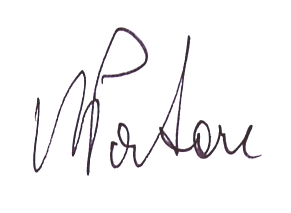 RICHIESTA D'ISCRIZIONE A SOCIORICHIESTA D'ISCRIZIONE A SOCIORICHIESTA D'ISCRIZIONE A SOCIORICHIESTA D'ISCRIZIONE A SOCIORICHIESTA D'ISCRIZIONE A SOCIORICHIESTA D'ISCRIZIONE A SOCIORICHIESTA D'ISCRIZIONE A SOCIORICHIESTA D'ISCRIZIONE A SOCIORICHIESTA D'ISCRIZIONE A SOCIORICHIESTA D'ISCRIZIONE A SOCIO Il sottoscritto/a  Il sottoscritto/a  Il sottoscritto/a  Il sottoscritto/a  Il sottoscritto/a  Nome  …………………………………………. Nome  …………………………………………. Nome  …………………………………………. Nome  …………………………………………. Nome  …………………………………………. Cognome  …………………………………….. Cognome  …………………………………….. Cognome  …………………………………….. Cognome  …………………………………….. Cognome  …………………………………….. Nato/a   a…………...…….il……………..…… Nato/a   a…………...…….il……………..…… Nato/a   a…………...…….il……………..…… Nato/a   a…………...…….il……………..…… Nato/a   a…………...…….il……………..…… C.F.  ……………………………………… C.F.  ……………………………………… C.F.  ……………………………………… C.F.  ……………………………………… C.F.  ……………………………………… Domiciliato/a a ………………………………. Domiciliato/a a ………………………………. Domiciliato/a a ………………………………. Domiciliato/a a ………………………………. Domiciliato/a a ……………………………….  via…………………………………n°………  via…………………………………n°………  via…………………………………n°………  via…………………………………n°………  via…………………………………n°……… CAP.   ……………………. CAP.   ……………………. CAP.   ……………………. CAP.   ……………………. CAP.   ……………………. Tel: …………………cell………………...….. Tel: …………………cell………………...….. Tel: …………………cell………………...….. Tel: …………………cell………………...….. Tel: …………………cell………………...….. E-mail…………………………………………. E-mail…………………………………………. E-mail…………………………………………. E-mail…………………………………………. E-mail…………………………………………. Condividendo le finalità dell'Associazione, chiede Condividendo le finalità dell'Associazione, chiede Condividendo le finalità dell'Associazione, chiede Condividendo le finalità dell'Associazione, chiede Condividendo le finalità dell'Associazione, chiede di essere iscritto alla FERRARIAE DECUS di essere iscritto alla FERRARIAE DECUS di essere iscritto alla FERRARIAE DECUS di essere iscritto alla FERRARIAE DECUS di essere iscritto alla FERRARIAE DECUS Socio ordinario                                 O Socio ordinario                                 O Socio ordinario                                 O Socio ordinario                                 O Socio ordinario                                 O Socio sostenitore                             O Socio sostenitore                             O Socio sostenitore                             O Socio sostenitore                             O Socio sostenitore                             O Socio giovane                                  O Socio giovane                                  O Socio giovane                                  O Socio giovane                                  O Socio giovane                                  O  Il sottoscritto/a, ricevuta l'informativa sull'utilizzazione  Il sottoscritto/a, ricevuta l'informativa sull'utilizzazione  Il sottoscritto/a, ricevuta l'informativa sull'utilizzazione  Il sottoscritto/a, ricevuta l'informativa sull'utilizzazione  Il sottoscritto/a, ricevuta l'informativa sull'utilizzazione  dei suoi dati personali, ai sesi dell'art.10 della legge  dei suoi dati personali, ai sesi dell'art.10 della legge  dei suoi dati personali, ai sesi dell'art.10 della legge  dei suoi dati personali, ai sesi dell'art.10 della legge  dei suoi dati personali, ai sesi dell'art.10 della legge  n° 675/96, consente al loro trattamento nella misura  n° 675/96, consente al loro trattamento nella misura  n° 675/96, consente al loro trattamento nella misura  n° 675/96, consente al loro trattamento nella misura  n° 675/96, consente al loro trattamento nella misura  necessaria per il perseguimento degli scopi statutari.   necessaria per il perseguimento degli scopi statutari.   necessaria per il perseguimento degli scopi statutari.   necessaria per il perseguimento degli scopi statutari.   necessaria per il perseguimento degli scopi statutari.   Ferrara,  Ferrara,  Ferrara,  Ferrara,  Ferrara,         firma…………………………....         firma…………………………....         firma…………………………....         firma…………………………....         firma…………………………....         firma…………………………....         firma…………………………....         firma…………………………....         firma…………………………....         firma…………………………....